Publicado en   el 12/05/2014 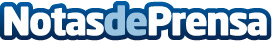 La Ciudad creará un servicio de orientación laboral complementario al del MinisterioDatos de contacto:Nota de prensa publicada en: https://www.notasdeprensa.es/la-ciudad-creara-un-servicio-de-orientacion Categorias: Ceuta y Melilla http://www.notasdeprensa.es